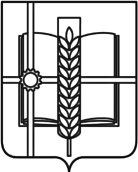 РОССИЙСКАЯ ФЕДЕРАЦИЯРОСТОВСКАЯ ОБЛАСТЬЗЕРНОГРАДСКИЙ РАЙОНМУНИЦИПАЛЬНОЕ ОБРАЗОВАНИЕ«Зерноградское городское поселение»АДМИНИСТРАЦИЯ ЗЕРНОГРАДСКОГО ГОРОДСКОГО ПОСЕЛЕНИЯРАСПОРЯЖЕНИЕот 15.01.2024 № 3г. ЗерноградОб утверждении плана реализации муниципальной программы           Зерноградского городского поселения «Обеспечение общественного порядка и противодействие преступности» на 2024 годВ соответствии с постановлением Администрации Зерноградского городского поселения от 19.09.2018 № 1063 «Об утверждении Порядка разработки, реализации и оценки эффективности муниципальных программ Зерноградского городского  поселения Зерноградского района»,  постановлением Администрации Зерноградского городского поселения от 05.12.2018 № 208 «Об утверждении муниципальной программы Зерноградского городского поселения «Обеспечение общественного порядка и противодействие преступности»:  1. Утвердить план реализации муниципальной программы Зерноградского городского поселения «Обеспечение общественного порядка и противодействие преступности» на 2024 год согласно приложению.2. Опубликовать настоящее распоряжение в печатном средстве массовой информации «Зерноград официальный» и разместить на официальном сайте Администрации Зерноградского городского поселения в информационно-телекоммуникационной сети «Интернет».        3. Контроль за исполнением настоящего распоряжения возложить на заместителя главы Администрации Зерноградского городского поселения, заведующего финансово-экономическим сектором Администрации Зерноградского городского поселения, главного специалиста (по работе с общественностью, ОТОС и СМИ) Администрации Зерноградского городского поселения.Глава Администрации 			Зерноградского городского поселения	                                      И.В.ПолищукПриложение к распоряжению АдминистрацииЗерноградского городского поселения от  15 .01.2024  № 3 Планреализации муниципальной программы Зерноградского городского поселения  «Обеспечение общественного порядка и противодействие преступности» на 2024  год  № п/пНаименование подпрограммы,основного мероприятияОтветственный 
 исполнитель  Ожидаемый результат  (краткое описание)Срок    
реализации 
Объем расходов <*> (тыс. руб.)Объем расходов <*> (тыс. руб.)Объем расходов <*> (тыс. руб.)Объем расходов <*> (тыс. руб.)№ п/пНаименование подпрограммы,основного мероприятияОтветственный 
 исполнитель  Ожидаемый результат  (краткое описание)Срок    
реализации 
всегообластной
   бюджетместный бюджетвнебюджетные
источники123456789Подпрограмма 1 «Противодействие коррупции в Зерноградском городском поселении»Подпрограмма 1 «Противодействие коррупции в Зерноградском городском поселении»Подпрограмма 1 «Противодействие коррупции в Зерноградском городском поселении»Подпрограмма 1 «Противодействие коррупции в Зерноградском городском поселении»Подпрограмма 1 «Противодействие коррупции в Зерноградском городском поселении»Подпрограмма 1 «Противодействие коррупции в Зерноградском городском поселении»Подпрограмма 1 «Противодействие коррупции в Зерноградском городском поселении»Подпрограмма 1 «Противодействие коррупции в Зерноградском городском поселении»Подпрограмма 1 «Противодействие коррупции в Зерноградском городском поселении»1Основное мероприятие  1.1.Совершенствование нормативного правового регулирования в сфере противодействия коррупцииГлавный специалист-юрист Администрации Зерноградского городского поселенияПриведение нормативных правовых актов Администрации Зерноградского городского поселения в соответствие с федеральным законодательством, устранение имеющихся в них пробелов и противоречийВесь период----2Основное мероприятие 1.2.Повышение эффективности механизмов выявления, предотвращения и урегулирования конфликта интересов на муниципальной службе в Администрации Зерноградского городского поселенияГлавный специалист-юрист Администрации Зерноградского городского поселенияПредотвращение коррупционных правонарушенийВесь период----3Основное мероприятие 1.3 Усиление контроля за соблюдением лицами, замещающими отдельные муниципальные должности в Администрации Зерноградского городского поселения (далее должностные лица) антикоррупционных нормГлавный специалист-юрист Администрации Зерноградского городского поселенияВыявление случаев несоблюдения должностными лицами антикоррупционных норм, принятие своевременных и действенных мер юридической ответственностиВесь период----4Осуществление 1.4 Антикоррупционной экспертизы нормативных правовых актов Администрации Зерноградского городского поселения и их проектов,  совершенствование мер по противодействию коррупции в сфере закупок товаров, работ, услуг для обеспечения муниципальных нуждГлавный специалист-юрист Администрации Зерноградского городского поселенияВыявление в нормативных правовых актах Ростовской области и их проектах коррупциогенных факторов и их исключениеВесь период----5Основное мероприятие 1.5. Информационная работа по антикоррупционному образованию и просвещению населенияГлавный специалист-юрист Администрации Зерноградского городского поселенияФормирование антикоррупционного поведения должностных лиц, обеспечение соблюдения ими запретов, ограничений и требований, установленных в целях противодействия коррупцииВесь период20,0X20,0XПодпрограмма 2 «Профилактика экстремизма и терроризма в Зерноградском городском поселении»Подпрограмма 2 «Профилактика экстремизма и терроризма в Зерноградском городском поселении»Подпрограмма 2 «Профилактика экстремизма и терроризма в Зерноградском городском поселении»Подпрограмма 2 «Профилактика экстремизма и терроризма в Зерноградском городском поселении»Подпрограмма 2 «Профилактика экстремизма и терроризма в Зерноградском городском поселении»Подпрограмма 2 «Профилактика экстремизма и терроризма в Зерноградском городском поселении»Подпрограмма 2 «Профилактика экстремизма и терроризма в Зерноградском городском поселении»Подпрограмма 2 «Профилактика экстремизма и терроризма в Зерноградском городском поселении»Подпрограмма 2 «Профилактика экстремизма и терроризма в Зерноградском городском поселении»1Основное мероприятие 2.1. Информационно-пропагандистское противодействие экстремизму и терроризмуГлавный специалист (по работе с общественностью, ОТОС и СМИ) Администрации Зерноградского городского поселения Антитеррористическая и антиэкстремистская пропаганда среди населения весь период10,0X10,0X1.1Основное мероприятие 2.2. Осуществление комплекса мер, направленных на внедрение, использование и текущий ремонт современных систем видеонаблюденияГлавный специалист (по работе с общественностью, ОТОС и СМИ) Администрации Зерноградского городского поселения Защита жизни, и здоровья участников и гостей мероприятий.Весь период 15,0X15,0X1.2Основное мероприятие 2.3. Осуществление комплекса мер по предупреждению террористических актов и соблюдению правил поведения при их возникновенииГлавный специалист (по работе с общественностью, ОТОС и СМИ) Администрации Зерноградского городского поселенияНейтрализация, предупреждение и устранение всех существующих и возможных препятствий и угроз безопасности в период подготовки и проведения указанных мероприятий. Весь период127,7X127,7XОсновное  мероприятие   2.4                Поощрение граждан участвующих в охране общественного порядка, сотрудников народной (казачьей) дружиныСтарший инспектор (по обеспечению общественного порядка и профилактике правонарушений) Администрации Зерноградского городского поселения Оказание содействия органам полиции в обеспечении охраны общественного порядка, проведении рейдов, направленных на предупреждение правонарушений.Весь период 328,5X328,5X2Основное мероприятие 2.5Информационная работа по правовому просвещению населения в целях профилактики правонарушенийГлавный специалист по работе с общественностью, ОТОС и СМИ Администрации Зерноградского городского поселенияДоведение до сведения граждан и организаций информацию, направленную на обеспечение защиты прав и свобод человека и гражданина, общества и государства от противоправных посягательств.Весь период----Подпрограмма 3 «Комплексные меры противодействия злоупотреблению наркотиками и их незаконному обороту»Подпрограмма 3 «Комплексные меры противодействия злоупотреблению наркотиками и их незаконному обороту»Подпрограмма 3 «Комплексные меры противодействия злоупотреблению наркотиками и их незаконному обороту»Подпрограмма 3 «Комплексные меры противодействия злоупотреблению наркотиками и их незаконному обороту»Подпрограмма 3 «Комплексные меры противодействия злоупотреблению наркотиками и их незаконному обороту»Подпрограмма 3 «Комплексные меры противодействия злоупотреблению наркотиками и их незаконному обороту»Подпрограмма 3 «Комплексные меры противодействия злоупотреблению наркотиками и их незаконному обороту»Подпрограмма 3 «Комплексные меры противодействия злоупотреблению наркотиками и их незаконному обороту»Подпрограмма 3 «Комплексные меры противодействия злоупотреблению наркотиками и их незаконному обороту»Основное мероприятие 3.1.Проведение мониторинга наркоситуации и работы по организации профилактики наркомании в Зерноградском городском поселенииВедущий специалист ( по культуре и делам молодежи)Администрации Зерноградского городского поселенияПроведение мероприятий для наблюдения за развитием ситуации в сфере оборота наркотиков и их прекурсоров, а также в области противодействия их незаконному обороту, профилактики немедицинского потребления наркотиков, лечения и медико-социальной реабилитации больных наркоманией.Весь период----Основное мероприятие 3.2. Организация и проведение информационно-пропагандистских, спортивных и культурно-массовых мероприятий, направленных на профилактику наркоманииСтарший инспектор (по обеспечению общественного порядка и профилактике правонарущений),  ведущий специалист (по культуре и делам молодежи) Администрации Зерноградского городского поселения Сокращение спроса на наркотики путем распространения духовно-нравственных ценностей, укрепления института семьи, восстановления и сохранения традиций семейных отношений. Весь период15,0X15,0X3Основное мероприятие 3.3.Организация и проведение профилактических мероприятий с «группами риска» немедицинского потребления наркотиков и детьми, оказавшимися в трудной жизненной ситуацииВедущий специалист (по культуре и делам молодежи) Администрации Зерноградского городского поселенияФормированиездорового образа жизниВесь период----Итого по муниципальной  
программе        516,2X516,2X